                            RESCISÃO CONTRATUAL AMIGÁVELObjeto da rescisão contrato Administrativo 040/2016 Licitação processo 034/2016 Concorrência Pública 01/2016Que entre si fazem de um lado o MUNICÍPIO DE IRATI,  pessoa jurídica de direito público privado,  CNPJ -  95.990.230/0001-51, com sede administrativa na Rua João Beux Sobrinho , nº 385 - centro, Cidade de Irati Estado de Santa Catarina - CEP 89.856-000, Fone ( 49 ) 3349 0010, neste ato representado por seu  Prefeito Municipal Sr. NEURI MEURER, brasileiro, casado, CPF 460.339.639-20, RG 1.277.885-0, e de outro lado EGÍDIO MINGOTI, pessoa física, com CPF 274.308.550-91, RG 1.591.678, residente e domiciliado na cidade de Irati SC, de comum acordo ajusta o presente conforme cláusulas a seguir:		CLÁUSULA PRIMEIRA - As partes de comum acordo e de forma amigável  resolvem por fim ao presente contrato, sendo que o Município de Irati por entender que está  presente os motivos que no caso é amigável e estar resguardado os interesses públicos aceita rescindir nos termos abaixo descrito.		CÁUSULA SEGUNDA - A presente rescisão terá efeitos a contar da data do dia 10 de Maio de 2017.		CLÁUSULA TERCEIRA - No mesmo dia 10 (dez) de Maio de 2017 o Município fará a vistoria no local a fim de verificar as condições de uso e estado de conservação do imóvel como condição de rescisão e de recebimento do objeto.		CLÁUSULA QUARTA - Ficando constatado a regularidade quanto ao imóvel e demais encargos assumidos pelo CONCESSIONÁRIO, fica de pleno direito rescindido o presente contrato cessando para ambas as partes quais direitos ou obrigações assumidas por força do contrato ora rescindido.		E sendo esta a expressão de vontade fica rescindido o presente contrato com efeitos a partir do dia 10 de Maio de 2017, mediante as condições acima mencionadas.	           IRATI SC,  04 de Maio de 2017                            Neuri Meurer                                       Egídio Mingotti               Prefeito Municipal                                     ConcessionárioTestemunhas:                     Sérgio Pacheco                                Maurício Eduardo Zanella            CPF-030.259.598-86                                CPF-526.034.319-00EXTRATO CONTRATUALIrati – SC, 04 de Maio de 2017.NEURI MEURERPrefeito Municipal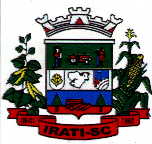 ESTADO DE SANTA CATARINAPREFEITURA MUNICIPAL DE IRATIFONE/FAX (0**)49. 3349.0010RUA JOÃO BEUX SOBRINHO, Nº 192   –   CENTRO  –  CEP 89.856-000 – IRATI – SC.CNPJ/MF 95.990.230/0001-51ESTADO DE SANTA CATARINAPREFEITURA MUNICIPAL DE IRATIFONE/FAX (0**)49. 3349.0010RUA JOÃO BEUX SOBRINHO, Nº 192   –   CENTRO  –  CEP 89.856-000 – IRATI – SC.CNPJ/MF 95.990.230/0001-51Contrato N.º:040/2016Data: 04/05/2017Contratante:Município de Irati SCContratada:EGIDIO MINGOTI,  Residente e domiciliado na cidade de IRATI SCObjeto: Rescisão Contratual Amigável do Contrato Administrativo 040/2016, referente concessão de Uso Ginásio Municipal de Esportes de Irati, em comum acordo.Assinaturas:NEURI MEURER, pela Concedente e Egídio Mingoti pelo Concessionário.